Publicado en Madrid el 07/09/2017 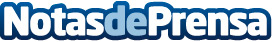 DHL extiende su red Europea de paquetería para incluir cuatro nuevos paísesDHL impulsa sus servicios internacionales para clientes de comercio electrónico en Europa, tras la firma de acuerdos en Croacia, Bulgaria, Irlanda y Rumania.  Datos de contacto:Noelia Perlacia915191005Nota de prensa publicada en: https://www.notasdeprensa.es/dhl-extiende-su-red-europea-de-paqueteria-para Categorias: Internacional Emprendedores Logística E-Commerce Consumo http://www.notasdeprensa.es